Agenda: CTG Observer Members MeetingThursday 1 March 2018, 14:00-17:00Wellcome Trust, Gibbs Building, 215 Euston Road, London, NW1 2BE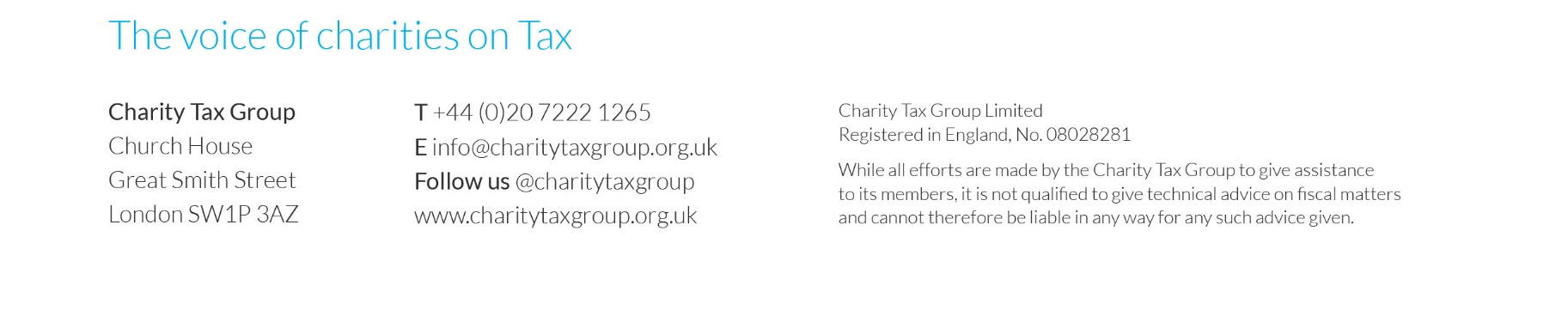 13.45Welcome and coffee14.00MTD for VAT Presentation by Heather Elliott, HMRC, on Making Tax Digital for VAT Q&A15.00VAT updatesHMRC VAT guidance on grantsAdvertisingTelephone VAT InspectionsReview of case law developmentsVAT groupingOTS Review follow-upCommission proposals on VAT reform 15.35Coffee break followed by CTG updates15.45Giving updatesUpdates from the Gift Aid practical issues working groupUpdate from HMRC working groups including donor benefitsGift Aid researchImplications of Scottish devolution for Gift AidGiving incentives16.30Other tax issuesCharity Tax CommissionEngagement with HMRC: feedback requested on penalties, unexpected tax returns etcBusiness ratesTax StrategyMuseum and Galleries Exhibition Tax ReliefTrusts Registration ServiceApprenticeship Levy